39. TÝDEN    10.-14.6.2024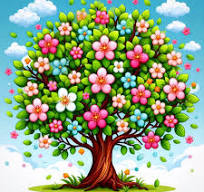 PLÁN VÝUKY 3.BVybíráme 400,- Kč na pracovní sešity do 4.roč.10.6. – focení třídy 12.6. – závěrečný test z ČJ13.6. – Prv – testík hodiny14.6. – závěrečný test z Mat17.6. – zahájení odevzdávání učebnic (vygumované, slepené, narovnané rohy)20.6. – Divadlo na Hněvíně  ( 120,-  hradím z peněz třídy)Vlastní knihu přinesou děti – 12.6, 19.6.(ukončení soutěže)UČIVO na tento týden:ČJ: OPAKOVÁNÍ a příprava na test       Nová látka – věta jednoduchá + základní skladební dvojice       uč.str.106-7Mat: OPAKOVÁNÍ a příprava na test (Mat + GEO)        Nová látka: NÁSOBENÍ TROJCIFERNÝCH ČÍSEL JEDNOCIFERNÝM ČINITELEM          Uč. str. 28-29PRV – opakování: HODINY (lze procvičovat učebnice Matematiky str.38)             nově: LIDSKÉ TĚLO, společné znaky, potřeby a projevy                                                  růst a vývoj, muž a žena, rodina